Необходимо улучшить позиции сайта в поиске Яндекса.В связи с новыми правилами введенными поисковиком Яндекс в текущем году ваш сайт необходимо оптимизировать под новые требования.1.Оптимизация сайта1.1.Необходимо оптимизировать страницы сайта под поисковые запросы по ключевым словам и фразам. Это касается, как файловой структуры сайта, так и meta тегов  keywords (внутренних ключевых фраз) на страницах.1.2.Необходимо оптимизировать карту сайта, ввести дополнительные высокочастотные файловые пункты меню для карты сайта на важнейшие страницы сайта.1.3.Необходимо оптимизировать страницы под высокочастотные и среднечастотные ключевые фразы.1.4. Необходимо добавить перекрестные ссылки на страницы сайта.2.Обновление страниц сайта.2.1.Добавление нового более качественного текста2.2.Добавление новых фотографий.2.3.Добавление рекламных баннеров, рекламных вставок, рекламных полосок типаВнимание! Акция! Приведи клиента и получи %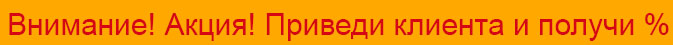 Узнать цену. Подсчитать цену. Заказать установку. И Т.Д.2.4.Обновить верхний основной баннер – картинкуСтоимость работы для улучшения позиций сайта в ранжировании по поисковым запросам поисковой системы Яндекс.NНаименование работСтоимость рубляхВариант «Эконом»1Оптимизация сайта1000 руб.2Обновление содержания страниц сайта2000 руб.Вариант «Бизнес»1Оптимизация сайта2000 руб.2Обновление содержания страниц сайта4000 руб.Вариант «Лидер»1Оптимизация сайта3000 руб.2Обновление содержания страниц сайта6000 руб.